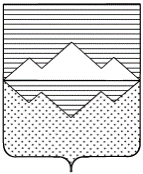 СОБРАНИЕ ДЕПУТАТОВСАТКИНСКОГО МУНИЦИПАЛЬНОГО РАЙОНАЧЕЛЯБИНСКОЙ ОБЛАСТИРЕШЕНИЕ_______________________________________________________________от 20 декабря 2023 года №406/82г. СаткаО внесении изменений в решение Собрания депутатов Саткинского муниципального района от 27.12.2017 №280/35 «О принятии Положения об оплате труда лиц, замещающих муниципальные должности и осуществляющих свои полномочия на постоянной основе, муниципальных служащих в новой редакции»В соответствии с нормативами формирования расходов бюджетов муниципальных округов, городских округов (городских округов с внутригородским делением), муниципальных районов, внутригородских районов, городских и сельских поселений Челябинской области на оплату труда депутатов, выборных должностных лиц местного самоуправления, осуществляющих свои полномочия на постоянной основе, и муниципальных служащих, утвержденными Постановлением Правительства Челябинской области, Уставом Саткинского муниципального районаСОБРАНИЕ ДЕПУТАТОВ САТКИНСКОГО МУНИЦИПАЛЬНОГО РАЙОНА РЕШАЕТ:1.  Внести в решение Собрания депутатов Саткинского муниципального района от 27.12.2017 № 280/35 «О принятии Положения об оплате труда лиц, замещающих муниципальные должности и осуществляющих свои полномочия на постоянной основе, муниципальных служащих в новой редакции» (в редакции от 27.01.2023 г.), следующие изменения: 1) приложение 1 изложить в новой редакции, согласно приложение № 1 к настоящему решению;2) приложение 2 изложить в новой редакции, согласно приложение № 2 к настоящему решению; 3) приложение 3 изложить в новой редакции, согласно приложение № 3 к настоящему решению; 4) приложение 4 изложить в новой редакции, согласно приложение № 4 к настоящему решению. 2. Настоящее Решение вступает в силу с 1 января 2024 года.3. Контроль за исполнением настоящего решения возложить на комиссию по финансам, бюджету и экономической политике (председатель – А.А. Витьшев).Глава Саткинского муниципального района					А.А. ГлазковПриложение № 1к решению Собрания депутатов Саткинского муниципального районаот 20.12.2023г. №406/82«Приложение №1к положению, утвержденному решением Собрания депутатов Саткинского муниципального района от 27.12.2017 г.  № 280/35Размеры денежного вознаграждения лиц, замещающих  муниципальные должности в органах местного самоуправления Саткинского муниципального районаПримечание: Денежное вознаграждение лиц, замещающих должности и осуществляющих свои полномочия на постоянной основе, рассчитывается исходя из должностных окладов, указанных в скобках.Приложение № 2к решению Собрания депутатов Саткинского муниципального районаот 20.12.2023г. №406/82«Приложение №2к положению, утвержденному решением Собрания депутатов Саткинского муниципального района от 27.12.2017 г. № 280/35Размеры должностных окладов муниципальных служащих органов местного самоуправления Саткинского муниципального района Приложение № 3к решению Собрания депутатов Саткинского муниципального районаот 20.12.2023г. №406/82«Приложение №3к положению, утвержденному решением Собрания депутатов Саткинского муниципального района от 27.12.2017 г. № 280/35Размеры ежемесячной надбавки за классный чин муниципальных служащихПриложение № 4к решению Собрания депутатов Саткинского муниципального районаот 20.12.2023г. №406/82Приложение № 4к решению Собрания депутатов Саткинского муниципального районаот «27» декабря 2017 г. № 280/35Предельные нормативы формирования расходов на 2024 год на оплату труда лиц, замещающих муниципальные должности и осуществляющих свои полномочия на постоянной основе, и муниципальных служащих (включая начисления на заработную плату) по органам местного самоуправления, реализующим вопросы местного значения муниципального районаНаименование должностиРазмеры денежного вознаграждения лиц, замещающих выборные  муниципальные должности в органах местного самоуправления Саткинского муниципального района (в рублях)Глава муниципального района137 237(26 888)Председатель представительного органа муниципального района120 167(23 726)Председатель Контрольно-счетной палаты89 710(17 713)Заместитель Председателя Контрольно-счетной палаты73 332(14 549)Наименование должности Размер должностного оклада муниципальных служащих органов местного самоуправления Саткинского муниципального района (в рублях)Первый заместитель главы муниципального района23 726Заместитель главы муниципального района22 138Управляющий делами, руководитель аппарата17 713Руководитель (управляющий) исполнительного органа местного самоуправления, органа местной администрации с правом юридического лица13 223Первый заместитель руководителя (управляющего) исполнительного органа местного самоуправления, органа местной администрации с правом юридического лица, заместитель руководителя (управляющего) исполнительного органа местного самоуправления, органа местной администрации с правом юридического лица12 650Начальник управления администрации без права юридического лица, председатель комитета администрации без права юридического лица, начальник управления в органе местной администрации с правом юридического лица, начальник отдела органа местного самоуправления, начальник отдела в органе местной администрации с правом юридического лица, начальник отдела в составе управления (комитета) администрации, главный инспектор органа муниципального финансового контроля12 073Заместитель начальника управления администрации без права юридического лица, заместитель председателя комитета администрации без права юридического лица, заместитель начальника управления в органе местной администрации с правом юридического лица, заместитель начальника отдела органа местного самоуправления, заместитель начальника отдела в органе местной администрации с правом юридического лица, заместитель начальника отдела в составе управления (комитета) администрации, инспектор органа муниципального финансового контроля, инспектор-ревизор органа муниципального финансового контроля11 215Начальник сектора в составе управления (комитета) администрации, начальник сектора в составе отдела органа местного самоуправления8 938Помощник главы муниципального района, помощник председателя представительного органа муниципального района, помощник руководителя (управляющего) исполнительного органа местного самоуправления, главный специалист8 076Ведущий специалист7 589Специалист 1 категории6 638Специалист 2 категории5 239Специалист4 312Классный чин муниципальной службыГруппа должностей муниципальной службыРазмер ежемесячной надбавки за классный чин (в рублях)Действительный муниципальный советниквысшая 1 класс – 5 6032 класс – 5 1723 класс – 4 738Муниципальный советникглавная 1 класс – 4 3192 класс – 3 8753 класс – 3 453Советник муниципального образованияведущая1 класс – 3 1582 класс – 2 593Советник муниципальный службыстаршая1 класс – 2 1582 класс – 1 726Референт муниципальной службымладшая1 432№п/пНаименование органа местного самоуправления, отраслевого (функционального) органа местного самоуправленияПредельные нормативы формирования расходов на 2024 год на оплату труда лиц, замещающих муниципальные должности и осуществляющих свои полномочия на постоянной основе, и муниципальных служащих (включая начисления на заработную плату) по органам местного самоуправления, реализующим вопросы местного значения муниципального района   (в тыс. рублей)1.Администрация Саткинского муниципального района42 170, 12.Собрание депутатов Саткинского муниципального района4 613, 73.Контрольно-счетная палата Саткинского муниципального района8 026, 24.Финансовое управление администрации Саткинского муниципального района26 934, 45.Управление материальных ресурсов администрации Саткинского муниципального района3 677, 96.Управление строительства и архитектуры администрации Саткинского муниципального района:12 156, 37.Управление земельными и имущественными отношениями Администрации Саткинского муниципального района16 158, 48Управление жилищно-коммунального хозяйства администрации Саткинского муниципального района4 502, 0ИТОГО  2024 год118 239, 0